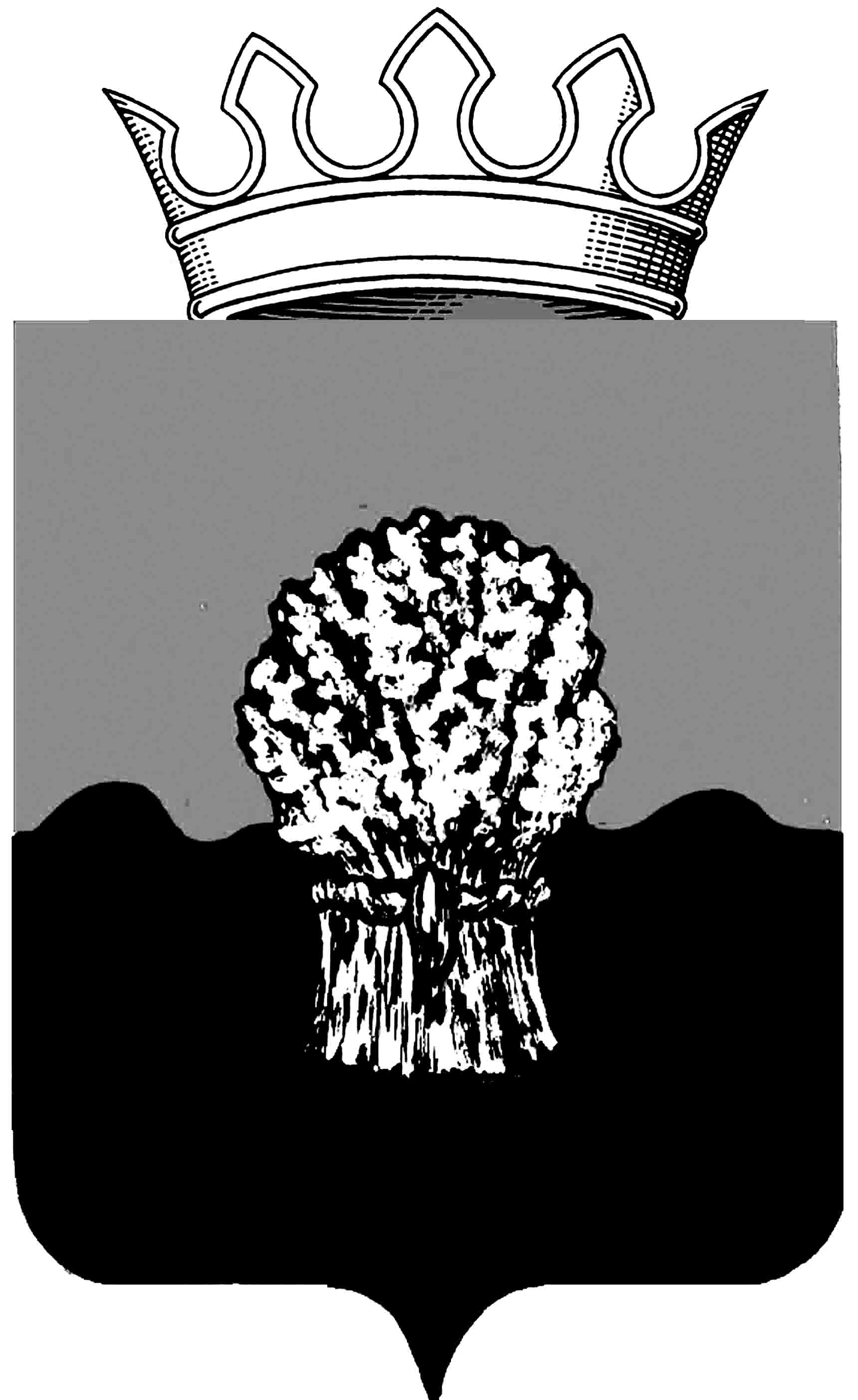 РОССИЙСКАЯ ФЕДЕРАЦИЯ             
САМАРСКАЯ ОБЛАСТЬМУНИЦИПАЛЬНЫЙ РАЙОН СызранскийСОБРАНИЕ ПРЕДСТАВИТЕЛЕЙ ГОРОДСКОГО ПОСЕЛЕНИЯ Балашейкатретьего созываРЕШЕНИЕ27 декабря 2016 года                                                                                  № 63О внесении изменений в  положение  о порядке представления депутатами Собрания представителей городского поселения Балашейка муниципального района Сызранский сведений о своих доходах, расходах, об имуществе и обязательствах имущественного характера,  а также сведений о доходах, расходах, об имуществе и обязательствах имущественного характера своих супруги (супруга) и несовершеннолетних детейВ  соответствии с Федеральным законом от 25.12.2008 № 273-ФЗ «О противодействии коррупции», Собрание представителей городского поселения Балашейка муниципального района СызранскийРЕШИЛО:1.   Внести в  положение о порядке представления депутатами Собрания представителей городского поселения Балашейка муниципального района Сызранский сведений о своих доходах, расходах, об имуществе и обязательствах имущественного характера, а также сведений о доходах, расходах, об имуществе и обязательствах имущественного характера своих супруги (супруга) и несовершеннолетних детей, утвержденное решением Собрания представителей городского поселения Балашейка от 30.12.2016 г №17 (далее - Положение) следующие изменения: 1.1.пункт 2.3 Положения изложить в  следующей редакции:«2.3. Сведения, указанные в подпунктах «в», «г», и «д» пункта 2.2. Положения, представляются депутатами в случаях, если сумма сделки превышает общий доход данного лица и его супруги (супруга) за три последних года, предшествующих отчетному периоду»;1.2. пункт 2.7. Положения изложить в следующей редакции:«2.7. В случае непредставления или представления заведомо недостоверных или неполных сведений о доходах, расходах, об имуществе и обязательствах имущественного характера депутат подлежит освобождению от должности в связи с утратой доверия по основаниям и в порядке, установленным статьей 13.1 Федерального закона от 25.12.2008 № 273-ФЗ «О противодействии коррупции» и статьей 74.1 Федерального закона от 06.10.2003 № 131-ФЗ «Об общих принципах организации местного самоуправления в Российской Федерации»».	2. Настоящее решение вступает в силу со дня его официального опубликования в газете «Вестник Балашейки».Председатель Собрания представителейгородского поселения Балашейкамуниципального района СызранскийСамарской области                                                                             Н.А.ХапугинаГлава городского поселения Балашейкамуниципального района СызранскийСамарской области                                                                            С.А.Сусин